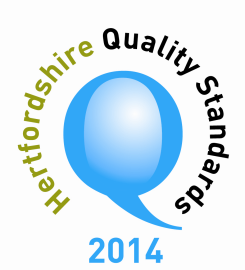 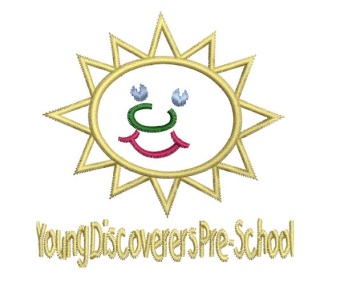 Application to join Young Discoverers Pre-SchoolPlease complete and return this form to place your child on our waiting list for a place at Young Discoverers. As soon as we have some availability we will be in touch with you. You may call or email us at any time between 9am and 3pm if you have any questions or wish to follow up your application. Please only return your completed form by post or by hand and not by email.Child’s Name:							Date of Birth:Address:Post Code:								NHS No: My child is eligible for 2 year free funding and the funding reference is:My child is eligible for up to 30 hours free funding and the reference is:Parent(s) Name and address if different:First parent:Name:							Address if different:Tel: Email:							Do you have parental responsibility Y / NSecond parent:Name:							Address if different:Tel:Email:							Do you have parental responsibility Y / NI would like my child to start pre-school from ………………………Preferred sessions/days would be (please indicate any mornings, afternoons or full days required):If your child currently attends another setting please provide name of setting and hours attending:Please return to Young Discoverers at the above address.  Thank you.